Vedavyasa Institute of Technology, KaradparambaVedavyasa Institute of Technology, KaradparambaVedavyasa Institute of Technology, KaradparambaVedavyasa Institute of Technology, KaradparambaVedavyasa Institute of Technology, KaradparambaCo-curricular activity conducted @ VVITCo-curricular activity conducted @ VVITCo-curricular activity conducted @ VVITCo-curricular activity conducted @ VVITCo-curricular activity conducted @ VVITProgramWebinarTitle of activity: Webinar on “Advanced Welding Techniques”Title of activity: Webinar on “Advanced Welding Techniques”Conducted at: OnlineConducted at: OnlineOrganizer: ME-IWS-VVITName of coordinatorMr. I. Vinoth kanna – Assistant Professor / MechSponsored by / in association with IWS (Indian Welding Society)Sponsored by / in association with IWS (Indian Welding Society)Date & duration08.04.2022 &1 HourSummary of activityThe Department of Mechanical Engineering in association with Indian Welding Society student’s forum organizing a webinar on “Advanced Welding Techniques” by Mr. Vinoth kanna – Assistant Professor of Mech on 08.04.2022 at 3.00 PM. This webinar covers below details for the faculty and students. The topics discussed here are “Advanced Welding Concepts, Advanced Welding Applications, Innovative Tools Advance Revolutionary Weld Technique, Detection and Sizing of Fatigue Cracks in Steel Welds with Advanced Eddy Current Techniques, Advanced ultrasonic techniques for nondestructive testing of austenitic and dissimilar welds in nuclear facilities, A hot-cracking mitigation technique for welding high-strength aluminum alloy, Development Of Advanced Welding Control System, Structure and phase composition of welded joints modified by different welding techniques” Summary of activityThe Department of Mechanical Engineering in association with Indian Welding Society student’s forum organizing a webinar on “Advanced Welding Techniques” by Mr. Vinoth kanna – Assistant Professor of Mech on 08.04.2022 at 3.00 PM. This webinar covers below details for the faculty and students. The topics discussed here are “Advanced Welding Concepts, Advanced Welding Applications, Innovative Tools Advance Revolutionary Weld Technique, Detection and Sizing of Fatigue Cracks in Steel Welds with Advanced Eddy Current Techniques, Advanced ultrasonic techniques for nondestructive testing of austenitic and dissimilar welds in nuclear facilities, A hot-cracking mitigation technique for welding high-strength aluminum alloy, Development Of Advanced Welding Control System, Structure and phase composition of welded joints modified by different welding techniques” Summary of activityThe Department of Mechanical Engineering in association with Indian Welding Society student’s forum organizing a webinar on “Advanced Welding Techniques” by Mr. Vinoth kanna – Assistant Professor of Mech on 08.04.2022 at 3.00 PM. This webinar covers below details for the faculty and students. The topics discussed here are “Advanced Welding Concepts, Advanced Welding Applications, Innovative Tools Advance Revolutionary Weld Technique, Detection and Sizing of Fatigue Cracks in Steel Welds with Advanced Eddy Current Techniques, Advanced ultrasonic techniques for nondestructive testing of austenitic and dissimilar welds in nuclear facilities, A hot-cracking mitigation technique for welding high-strength aluminum alloy, Development Of Advanced Welding Control System, Structure and phase composition of welded joints modified by different welding techniques” Summary of activityThe Department of Mechanical Engineering in association with Indian Welding Society student’s forum organizing a webinar on “Advanced Welding Techniques” by Mr. Vinoth kanna – Assistant Professor of Mech on 08.04.2022 at 3.00 PM. This webinar covers below details for the faculty and students. The topics discussed here are “Advanced Welding Concepts, Advanced Welding Applications, Innovative Tools Advance Revolutionary Weld Technique, Detection and Sizing of Fatigue Cracks in Steel Welds with Advanced Eddy Current Techniques, Advanced ultrasonic techniques for nondestructive testing of austenitic and dissimilar welds in nuclear facilities, A hot-cracking mitigation technique for welding high-strength aluminum alloy, Development Of Advanced Welding Control System, Structure and phase composition of welded joints modified by different welding techniques” Summary of activityThe Department of Mechanical Engineering in association with Indian Welding Society student’s forum organizing a webinar on “Advanced Welding Techniques” by Mr. Vinoth kanna – Assistant Professor of Mech on 08.04.2022 at 3.00 PM. This webinar covers below details for the faculty and students. The topics discussed here are “Advanced Welding Concepts, Advanced Welding Applications, Innovative Tools Advance Revolutionary Weld Technique, Detection and Sizing of Fatigue Cracks in Steel Welds with Advanced Eddy Current Techniques, Advanced ultrasonic techniques for nondestructive testing of austenitic and dissimilar welds in nuclear facilities, A hot-cracking mitigation technique for welding high-strength aluminum alloy, Development Of Advanced Welding Control System, Structure and phase composition of welded joints modified by different welding techniques” Benefit to students / Faculty / Both       Leadership skills          Practical engineering skills         knowledge acquisition       Reinforcement of concepts       Presentation skills         Familiarity with real-world  Others: Benefit to students / Faculty / Both       Leadership skills          Practical engineering skills         knowledge acquisition       Reinforcement of concepts       Presentation skills         Familiarity with real-world  Others: Benefit to students / Faculty / Both       Leadership skills          Practical engineering skills         knowledge acquisition       Reinforcement of concepts       Presentation skills         Familiarity with real-world  Others: Benefit to students / Faculty / Both       Leadership skills          Practical engineering skills         knowledge acquisition       Reinforcement of concepts       Presentation skills         Familiarity with real-world  Others: Benefit to students / Faculty / Both       Leadership skills          Practical engineering skills         knowledge acquisition       Reinforcement of concepts       Presentation skills         Familiarity with real-world  Others: No of student participants: 46No. of Faculty participants: 05No of student participants: 46No. of Faculty participants: 05No of student participants: 46No. of Faculty participants: 05No of student participants: 46No. of Faculty participants: 05No of student participants: 46No. of Faculty participants: 05Assessment/remarks of students/Faculty: (outcome)All students and faculty can get well aware of Advanced Welding Techniques.Assessment/remarks of students/Faculty: (outcome)All students and faculty can get well aware of Advanced Welding Techniques.Assessment/remarks of students/Faculty: (outcome)All students and faculty can get well aware of Advanced Welding Techniques.Assessment/remarks of students/Faculty: (outcome)All students and faculty can get well aware of Advanced Welding Techniques.Assessment/remarks of students/Faculty: (outcome)All students and faculty can get well aware of Advanced Welding Techniques.Name, designation of resource person with his comments (feedback from resource person)Mr. I. Vinoth kanna – Assistant Professor - MechName, designation of resource person with his comments (feedback from resource person)Mr. I. Vinoth kanna – Assistant Professor - MechName, designation of resource person with his comments (feedback from resource person)Mr. I. Vinoth kanna – Assistant Professor - MechName, designation of resource person with his comments (feedback from resource person)Mr. I. Vinoth kanna – Assistant Professor - MechName, designation of resource person with his comments (feedback from resource person)Mr. I. Vinoth kanna – Assistant Professor - MechThe abovementioned activity was scheduled in accordance with the requirement of APJ Abdul Kalam Technological University to provide an opportunity to earn activity points. The activity was a fair / /good success.Name of Head of Department Ms. Sabitha Rani                                               SignatureThe abovementioned activity was scheduled in accordance with the requirement of APJ Abdul Kalam Technological University to provide an opportunity to earn activity points. The activity was a fair / /good success.Name of Head of Department Ms. Sabitha Rani                                               SignatureThe abovementioned activity was scheduled in accordance with the requirement of APJ Abdul Kalam Technological University to provide an opportunity to earn activity points. The activity was a fair / /good success.Name of Head of Department Ms. Sabitha Rani                                               SignatureThe abovementioned activity was scheduled in accordance with the requirement of APJ Abdul Kalam Technological University to provide an opportunity to earn activity points. The activity was a fair / /good success.Name of Head of Department Ms. Sabitha Rani                                               SignatureThe abovementioned activity was scheduled in accordance with the requirement of APJ Abdul Kalam Technological University to provide an opportunity to earn activity points. The activity was a fair / /good success.Name of Head of Department Ms. Sabitha Rani                                               SignatureDocuments accompanying: (snapshots/ photographs/video links) 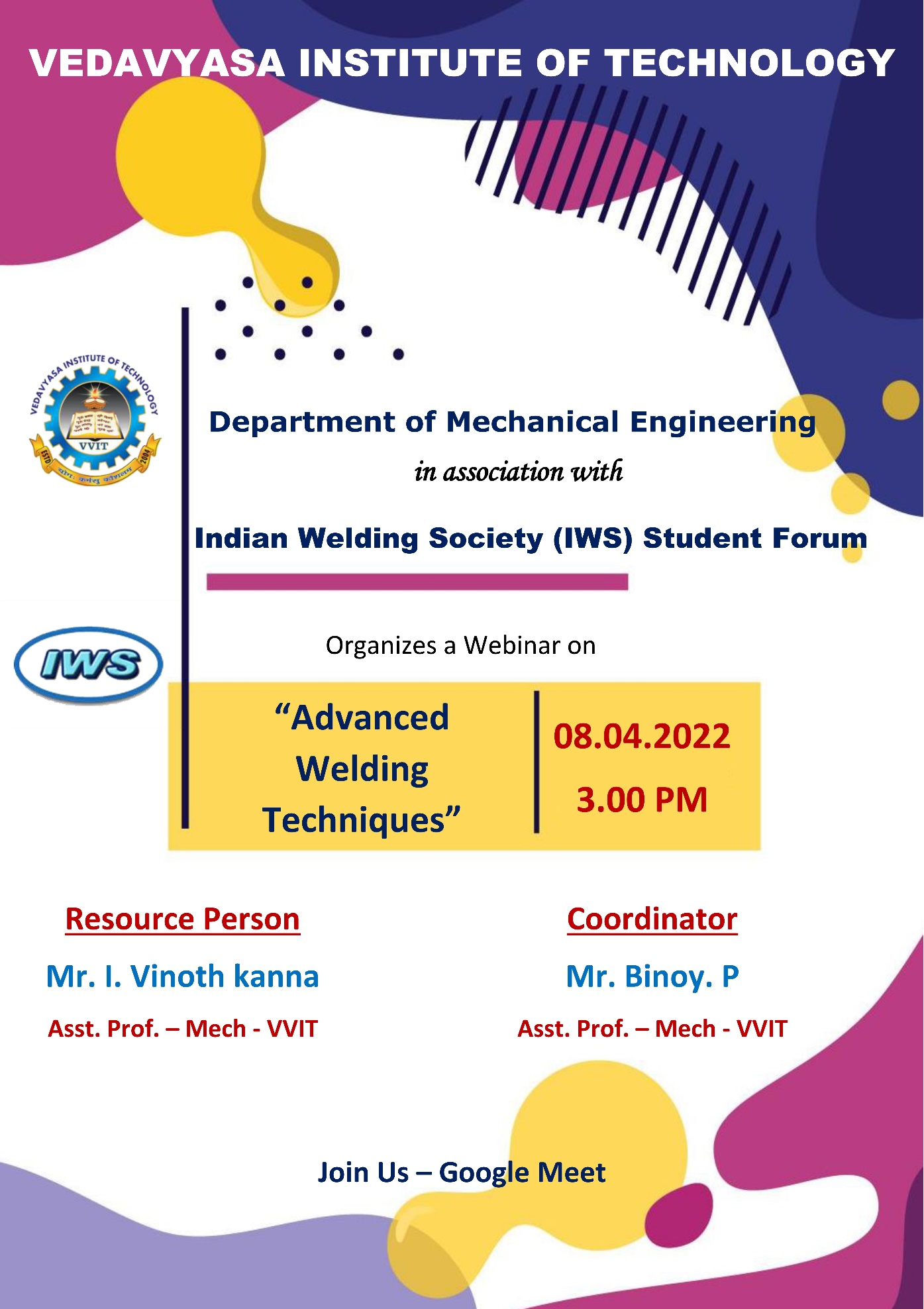 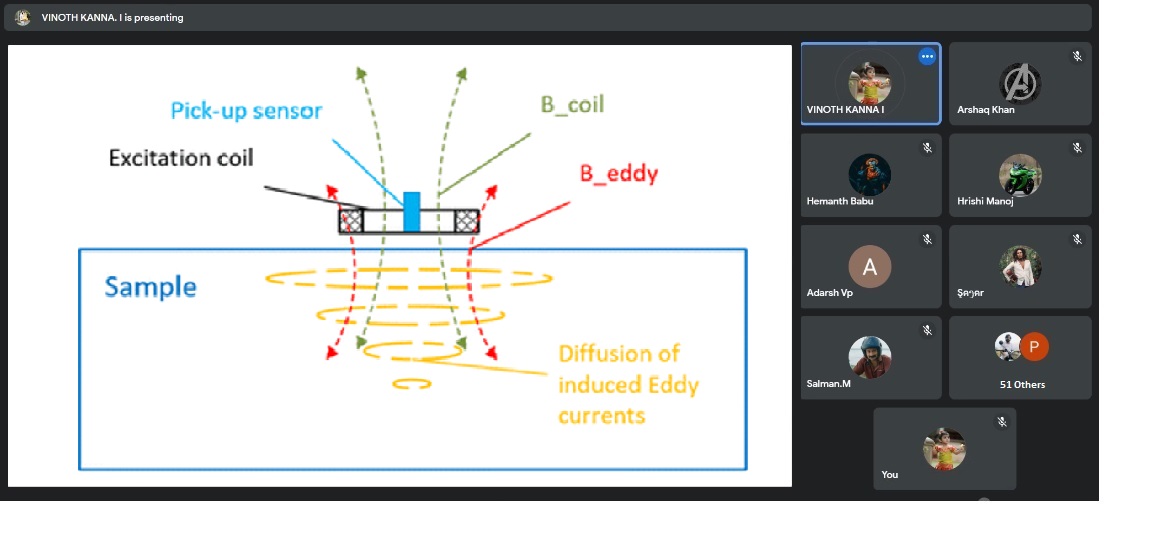 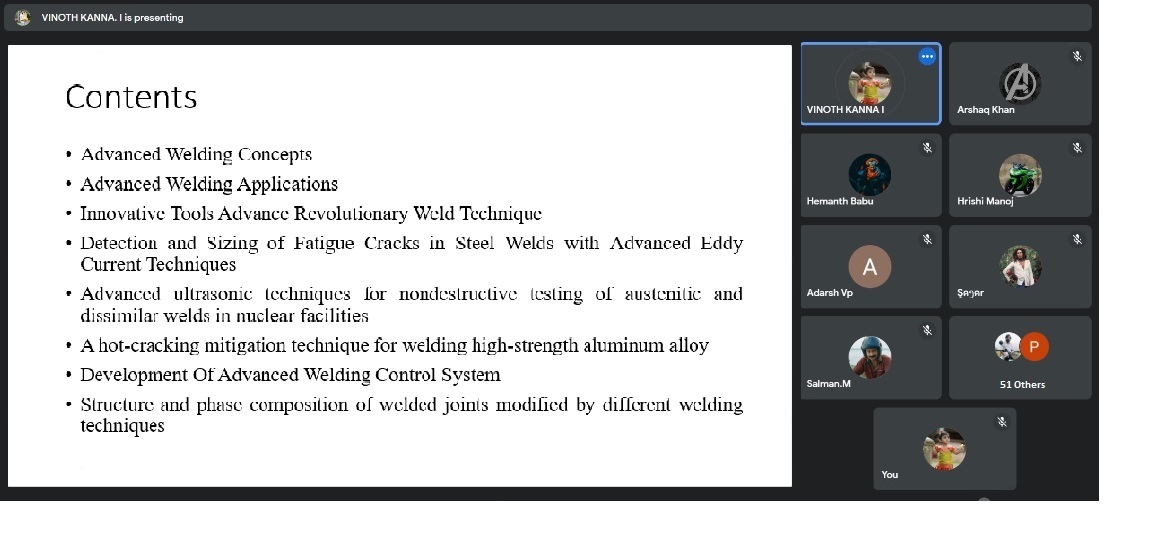 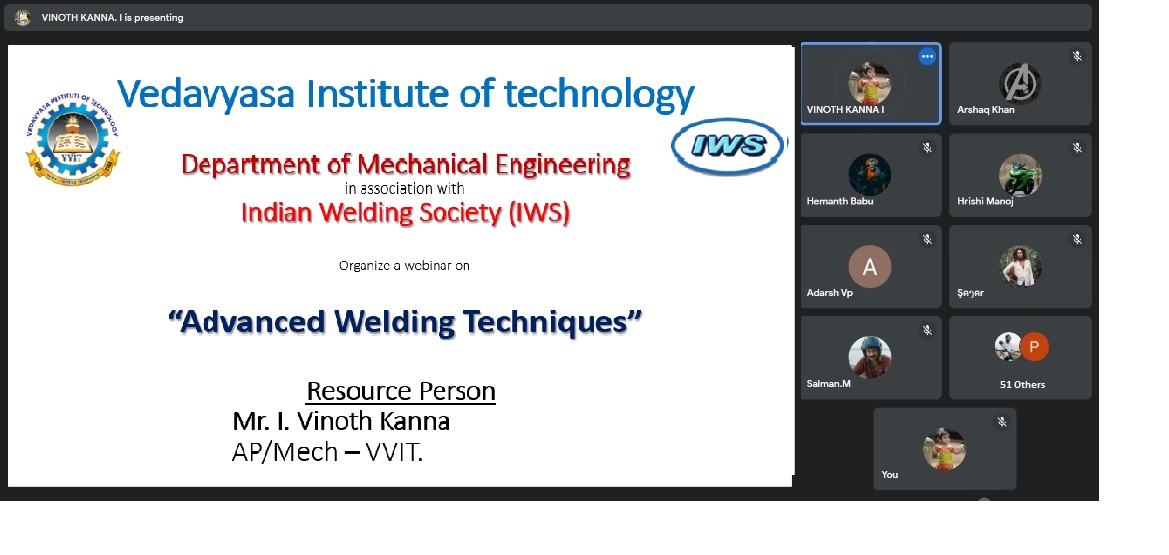 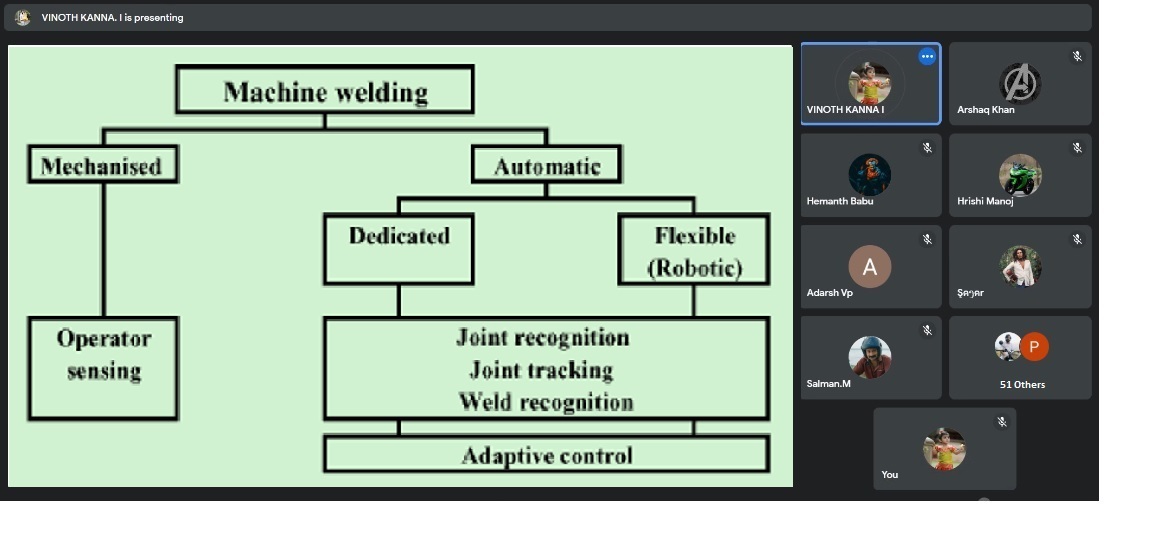 Documents accompanying: (snapshots/ photographs/video links) Documents accompanying: (snapshots/ photographs/video links) Documents accompanying: (snapshots/ photographs/video links) Documents accompanying: (snapshots/ photographs/video links) 